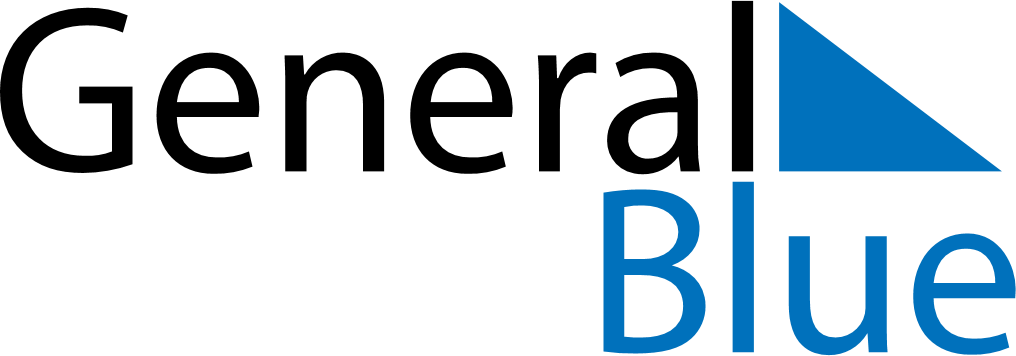 Bermuda 2018 HolidaysBermuda 2018 HolidaysDATENAME OF HOLIDAYJanuary 1, 2018MondayNew Year’s DayMarch 30, 2018FridayGood FridayMay 25, 2018FridayBermuda DayJune 18, 2018MondayNational Heroes DayAugust 2, 2018ThursdayEmancipation DayAugust 3, 2018FridaySomers’ DaySeptember 3, 2018MondayLabour DayNovember 11, 2018SundayRemembrance DayNovember 12, 2018MondayRemembrance Day (substitute day)December 25, 2018TuesdayChristmas DayDecember 26, 2018WednesdayBoxing Day